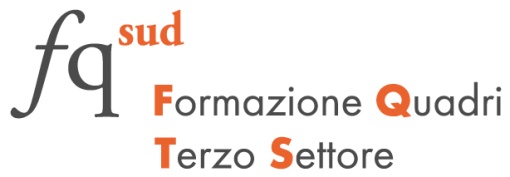 Scheda Progetto FTQS: 
La Formazione dei Quadri del Terzo Settore, linea di intervento strategica della Fondazione con Il Sud, nasce nel 2008 e vede come promotori il Forum del Terzo Settore; la Consulta del Volontariato presso il Forum del Terzo Settore; la Conferenza Permanente delle Associazioni, Federazioni e Reti di Volontariato (ConVol); Il Coordinamento Nazionale dei Centri di Servizio per il Volontariato (CSVnet).
FQTS 2012- ADI 610- è la continuazione e l’evoluzione di due precedenti esperienze già finanziata dalla Fondazione con il Sud. Intende investire sulla formazione e sull’aggiornamento delle competenze organizzative, gestionali e relazionali di manager e di quadri dirigenziali del mondo del Terzo Settore, ma anche di soggetti sociali ed economici del territorio nonché delle istituzioni locali.
L’intervento consiste nell’implementazione di un sistema integrato di azioni che prevede attività di ricerca e analisi dei fabbisogni, percorsi di formazione regionali, sperimentazioni di reti di intervento su obiettivi di sviluppo, orientamento alle risorse e alle opportunità del territorio, promozione e diffusione.
L’intervento formativo nelle sei regioni del Meridione, intende coinvolgere circa 160 partecipanti nella formazione annuale delle attività laboratoriali, tutti i partecipanti alle due precedenti edizioni nella formazione continua e altre centinaia di soggetti di terzo settore, del privato sociale e profit, della pubblica amministrazione e dei corpi intermedi nelle agorà regionali ed inter-regionali. Sarà quindi articolato su due livelli: regionale ed interregionale che si articoleranno su tre linee formative: le Agorà, i Laboratori di ricerc-azione, progettazione partecipata, comunicazione sociale e la creazione di una comunità di pratica con l’obiettivo di: 

· Incrementare e migliorare le capacità di relazione, partecipazione, proposizione e negoziazione nei processi sociali dalla fase della programmazione degli interventi,alla valutazione e verifica dei risultati, costruendo una cultura e pratica politica efficace delle organizzazioni di TS del Mezzogiorno;
· Rafforzare le reti di cooperazione del TS anche dal punto di vista dello sviluppo economico e sociale, valorizzando le differenze tra Volontariato, APS e Cooperazione, promuovendone le complementarietà di ruolo e di progetto nell'ottica di costruire sperimentazioni economiche e sociali alternative e non dipendenti esclusivamente dal finanziamento pubblico, incrociando così anche la linea di intervento della Fondazione con il Sud relativa alle fondazioni di comunità.
· Condividere e migliorare il patrimonio delle conoscenze, valutazioni ed elaborazioni comuni utili ad accrescere ed innovare l'azione del terzo settore meridionale per la cultura della legalità, lo sviluppo sostenibile ed autocentrato, il rafforzamento delle reti di welfare e le pratiche di governance tra istituzioni e terzo settore.La prima annualità del progetto è stata centrata sull’obiettivo primario di promuovere la capacità di fare rete per favorire lo sviluppo sociale del Sud, partendo da una rinnovata analisi e valutazione della "questione meridionale". La seconda annualità ha individuato il tema dei beni comuni, della cittadinanza attiva, della sussidiarietà, della rappresentanza, del rapporto con le Istituzioni e di un nuovo modello di sviluppo sociale, a partire dal Mezzogiorno.La terza annualità, che la Fondazione CON IL Sud ha deciso di rendere stabile assicurando il finanziamento alla formazione per almeno un triennio, pone al centro il tema della crisi che sta attraversando il nostro Paese e che porterà profondi cambiamenti alla società, ed ha l’obiettivo di fare dei temi dell’impegno sociale, della partecipazione attiva e della sussidiarietà, valorizzando e sperimentando anche di nuove forme di democrazia,  leve  per una diversa idea di sviluppo del Sud.
